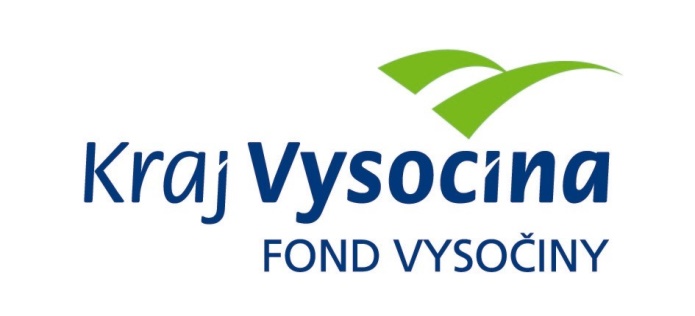 FOND VYSOČINYVýzva k předkládání projektůvyhlášená v souladu se Statutem účelového Fondu Vysočiny  1) Název programu:ÚZEMNÍ PLÁNY 2019Program na podporu zpracování územních plánů obcí Kraje Vysočina 2) Celkový objem finančních prostředků:	3 200 000 Kč3) Vazba programu na Strategii rozvoje Kraje Vysočina:Prioritní oblast 2: Kvalitní a dostupné veřejné službyOpatření 2.12: Příprava územně plánovací dokumentace4) Účel programu:	Účelem programu je podpora zpracování, pro malé obce mnohdy finančně nákladného, rozvojového dokumentu (územní plán), a to z důvodu zajištění dalšího rozvoje obce. Existence územního plánu je mnohdy i nezbytnou podmínkou pro získání dotace na investiční projekty do nejrůznějších programů státu a EU.5) Popis a rozsah programu:K naplňování účelu programu je podporována následující aktivita:první pořízení návrhu územního plánu pro společné jednání celého správního území dle zákona č. 183/2006 Sb., o územním plánování a stavebním řádu (stavební zákon) ve znění pozdějších předpisů ve smyslu § 43 a následujících zpracovaného v souladu s metodikou digitálního zpracování územních plánů pro Kraj Vysočina (MINIS), v rámci něhož bude výkresová a textová část návrhu územního plánu pro společné jednání zpracována ve formátu *.pdf nebo *.doc (textová část) a digitální data čistopisu územního plánu ve formátu ArcGIS.6) Příjemci dotace:Obce na území Kraje Vysočina.7) Lokalizace projektů:Kraj Vysočina8) Uznatelné a neuznatelné náklady:Vynaložené náklady musí být nezbytné pro uskutečnění projektu a musí odpovídat zásadám zdravého finančního řízení, zvláště efektivnosti a hospodárnosti.Náklady musí být prokazatelně vynaloženy během realizace projektu, zaneseny v účetnictví žadatele a musí být doloženy účetními doklady.Projekt popsaný v žádosti se musí skládat pouze z uznatelných nákladů. V případě, že obsahem žádosti budou i neuznatelné náklady popsané níže, bude žádost vyřazena z dalšího hodnocení z důvodu administrativního nesouladu. Mezi neuznatelné náklady patří: platby daní a poplatků státnímu rozpočtu, daň z přidané hodnoty (platí pro plátce DPH, pokud má u zdanitelných plnění přijatých v souvislosti s financováním daného projektu nárok na odpočet daně z přidané hodnoty – v plné výši nebo krácený nebo v poměrné výši), alkohol a tabákové výrobky, správní poplatky, náklady na nákup věcí osobní potřeby, které nesouvisejí s realizací projektu, penále, pokuty, zálohové platby neuhrazené a nevyúčtované v době realizace projektu, náklady spojené se zpracováním doplňujících průzkumů a rozborů a zadáním územního plánu, náklady na reprezentaci a publicitu.Mezi uznatelné náklady patří: investiční nákupy a související výdaje, nákup ostatních služeb (dokumentace návrhu územního plánu pro společné jednání; vyhodnocení vlivu územního plánu na udržitelný rozvoj území, pokud dotčený orgán ve svém stanovisku uplatnil požadavek na zpracování vyhodnocení z hlediska vlivů na životní prostředí (SEA) včetně zpracování hodnocení důsledků na soustavu Natura 2000; nezbytné náklady na pořízení mapových podkladů - digitalizace mapových podkladů).Vymezení neuznatelných a uznatelných nákladů vychází z definic jednotlivých položek druhového třídění rozpočtové skladby uvedených ve vyhlášce Ministerstva financí č. 323/2002 Sb., o rozpočtové skladbě.9) Kritéria pro hodnocení žádostíU všech doručených žádostí bude provedena kontrola administrativního souladu žádostí se všemi podmínkami uvedenými ve výzvě. Všechny žádosti, jež budou v souladu se všemi podmínkami uvedenými ve výzvě, obdrží dotaci.O přiznání dotace konkrétním žadatelům rozhoduje příslušný orgán kraje.O poskytnutí dotace v rámci programu bude rozhodnuto nejpozději do 30. 6. 2019 a tato informace bude zveřejněna na webových stránkách Fondu Vysočiny (www.fondvysociny.cz) – odkaz „Vyhodnocené programy“ nejpozději do 30 dnů od tohoto rozhodnutí. Žadatelé, kterým nebude poskytnuta dotace, budou informování garantem prostřednictvím e-mailu uvedeného v žádosti.10) Minimální a maximální výše dotace:Minimální výše dotace požadované v žádosti o poskytnutí dotace na jeden projekt je 50 000 Kč, maximální výše dotace vychází z  ceny návrhu územního plánu pro společné jednání uvedené ve smlouvě o dílo uzavřené obcí s projektantem (dále též „dohodnutá cena“) dle níže uvedené tabulky:V rámci jednoho kola programu může žadatel podat pouze jeden projekt. V případě, že bude předloženo jedním žadatelem více projektů, budou všechny projekty vyřazeny z dalšího hodnocení.11) Minimální podíl příjemce dotace:Minimální podíl příjemce dotace se odvíjí od dohodnuté ceny za návrh územního plánu pro společné jednání a to takto:12) Časový harmonogram realizace projektu:Projekt může být zahájen nejdříve po schválení zadání územního plánu zastupitelstvem obce a ukončen nejpozději do 30. 9. 2020. Pouze v tomto období mohou vznikat uznatelné náklady a musí být také uhrazeny. 13) Platební podmínky:Dotace bude poskytnuta na základě smlouvy o poskytnutí dotace, v níž budou podrobněji stanoveny podmínky čerpání finančních prostředků, způsob a termín předložení závěrečné zprávy a finančního vypořádání dotace. Vzor smlouvy o poskytnutí dotace je k dispozici na www.fondvysociny.cz. Dotace bude poskytnuta jednorázově bankovním převodem na účet žadatele, a to nejpozději do 60 kalendářních dnů ode dne včasného a prokazatelného doručení závěrečné zprávy a finančního vypořádání dotace.  Pokud nebude bez závažného důvodu podepsána smlouva o poskytnutí dotace žadatelem do 30 dnů od jejího obdržení, ztrácí žadatel automaticky nárok na poskytnutí dotace.Dotace nemůže být v průběhu realizace převedena na jiný subjekt. Rovněž nebude umožněno měnit zásadním způsobem zaměření podpořeného projektu.Souběh dotace z Fondu Vysočiny s dotacemi z dotačních titulů státního rozpočtu nebo jiných fondů se nevylučuje. Souběh dotace z několika grantových programů Fondu Vysočiny či dalších dotačních titulů kraje na realizaci jednoho projektu není možný. Udržitelnost u tohoto projektu není vyžadována.14) Termíny a podmínky podání žádosti o dotaci:Žadatelé o podporu projektů musí předložit kompletně vyplněnou Žádost o poskytnutí dotace na předepsaném formuláři. Žádost musí být vyplněna v počítači nikoliv rukou.Formulář žádosti ve formátu XML je umístěn na internetové adrese www.kr-vysocina.cz/edotace, kde jsou ke stažení i další podpůrné dokumenty jako 602XMLFiller (bezplatná aplikace potřebná k vyplnění formuláře) nebo návod pro práci s elektronickými formuláři. Formulář žádosti je také umístěn na internetové adrese www.fondvysociny.cz. Způsob podání žádosti:Po finálním vyplnění formuláře žádosti v počítači je nutné odeslat data z formuláře pomocí ikonky „Odeslat data z formuláře a získat kód el. žádosti“, kterou najdete na první straně formuláře a je určená k překlopení dat z formuláře do elektronické databáze kraje. Pro tento úkon je nutné mít počítač připojen k internetu. Po odeslání dat bude vygenerován „Kód elektronické žádosti“, který se automaticky doplní do žádosti. Pokud po doplnění el. kódu do formuláře byly ve formuláři prováděny ještě nějaké úpravy, je nutné získat nový kód stejným způsobem. Po doplnění „Kódu elektronické žádosti“ je následně nutné odeslat vlastní žádost na krajský úřad podle jedné z uvedených variant: Varianta 1 – „Papírové podání žádosti“Žádosti zpracované v jednom vyhotovení včetně dokladů nutných k posouzení žádosti se přijímají osobně na odbor územního plánování a stavebního úřadu nebo prostřednictvím podatelny Krajského úřadu Kraje Vysočina, Žižkova 57, 587 33 Jihlava nebo zasláním prostřednictvím provozovatele poštovních služeb v termínu od 11. 3. 2019 do 29. 3. 2019 na adresu Krajský úřad Kraje Vysočina, odbor územního plánování a stavebního řádu, Žižkova 57, 587 33 Jihlava. Za podání v termínu v poslední den lhůty se považuje i den předání poštovní službě. Žádosti budou předloženy v zalepené obálce označené: Fond Vysočiny, Program „ÚZEMNÍ PLÁNY 2019“. Varianta 2 – „Elektronické podání žádosti prostřednictvím e-mailu“Originál formuláře žádosti bude odeslán v termínu od 11. 3. 2019 do 29. 3. 2019 e-mailem na adresu podatelny KrÚ posta@kr-vysocina.cz včetně dokladů nutných k posouzení žádosti. Za originál elektronicky vyplněné žádosti se považuje elektronicky podepsaný formulář žádosti či e-mail podepsaný zaručeným elektronickým podpisem, jež obsahuje vyplněný formulář žádosti. Doklady, které je třeba doložit v originále či úředně ověřené kopii a vznikly v listinné podobě, musí být konvertovány v souladu se zákonem č. 300/2008 Sb., o elektronických úkonech a autorizované konverzi dokumentů.  Do předmětu zprávy napište: Fond Vysočiny, Program „ÚZEMNÍ PLÁNY 2019“. V případě podání žádosti prostřednictvím e-mailu je nutné respektovat požadavky na elektronická podání Krajského úřadu Kraje Vysočina, uvedené na adrese http://www.kr-vysocina.cz/podatelna-krajskeho-uradu-kraje-vysocina/d-4032052/p1=2052. Varianta 3 – „Elektronické podání žádosti prostřednictvím datové schránky“Formulář bude odeslán z datové schránky žadatele nebo osoby oprávněné za žadatele jednat na základě plné moci v termínu od 11. 3. 2019 do 29. 3. 2019 na adresu datové schránky Kraje Vysočina (ksab3eu) včetně dokladů nutných k posouzení žádosti. Doklady, které je třeba doložit v originále či úředně ověřené kopii, musí být konvertovány v souladu se zákonem č. 300/2008 Sb., o elektronických úkonech a autorizované konverzi dokumentů. V případě podání žádosti prostřednictvím datové schránky není třeba formulář podepsat zaručeným elektronickým podpisem (kvalifikovaným certifikátem), s výjimkou případů, kdy zákon, jiný právní předpis, vnitřní předpis žadatele nebo obdobný dokument vyžaduje ověřený podpis, nebo současně podpisy více osob (např. členů statutárního orgánu). Do předmětu zprávy napište: Fond Vysočiny, Program „ÚZEMNÍ PLÁNY 2019“.15) Doklady nutné k posouzení žádosti:Kopie usnesení zastupitelstva obce o schválení zadání územního plánu.  Doložení náležitostí dle zákona č. 250/2000 Sb., o rozpočtových pravidlech územních rozpočtů – viz samostatný formulář, který je zveřejněn se žádostí o poskytnutí dotace.Kopie smlouvy o dílo uzavřené obcí s projektantem na zpracování předmětného územního plánu. Ve smlouvě o dílo s projektantem bude uveden text: Územní plán bude zpracován v souladu s metodikou digitálního zpracování územních plánů pro Kraj Vysočina (MINIS). Výkresová a textová část jednotlivých etap územního plánu bude odevzdána ve formátu *.pdf a *.doc. Digitální data čistopisu územního plánu budou zpracována dle metodiky MINIS a odevzdané v ArcGIS.16) Odpovědnost za realizaci podpory (garant programu):Garantem programu je odbor územního plánování a stavebního řádu, Krajský úřad Kraje Vysočina, Žižkova 57, Jihlava, 587 33.Průběžné informace ke zpracování projektů bude poskytovat odbor územního plánování a stavebního řádu, Ing. Lenka Ryšavá, tel. 564 602 270, e-mail: rysava.l@kr-vysocina.cz. Před finálním podáním žádosti je možné si nechat žádost zkontrolovat výše uvedenou osobou, můžete se tak vyhnout případnému vyřazení žádosti z hlediska administrativního pochybení.17) Závěrečné ustanoveníŽadatelé budou garantem programu vyzváni k doplnění chybějících dokladů nutných k posouzení žádosti uvedených v bodě 15) výzvy a to prostřednictvím e-mailu uvedeného v žádosti. Žadatel doplní chybějící doklady do 7 dnů ode dne odeslání výzvy k doplnění. Pokud žadatel v tomto termínu žádost nedoplní, bude jeho žádost z dalšího hodnocení vyřazena. Žádost, která nesplňuje ostatní formální náležitosti dle podmínek výzvy nebo bude zaslána mimo termín vymezený pro podávání žádostí, bude z hodnocení vyřazena.Podpora z Fondu Vysočiny nepředstavuje nárokový příspěvek, nejde ani o správní řízení.Dohodnutá cena v Kč Max. výše dotace v Kčdo 200 000 Kč         150 000 Kčod 200 001 Kč  do 400 000 Kč         200 000 Kčod 400 001 Kč         250 000 KčDohodnutá cena v Kč Minimální podíl příjemce v %do 200 000 Kč25 %od 200 001 Kč do 400 000 Kč50 %od 400 001 Kč75 %